CHECK LIST (H)  SP/MP TYPE RATING ATPL  IR  REV  25 SETTEMBRE 2019The following symbols mean:     	P    	=      Trained as PIC for the issue of a type rating  SPH or trained as PIC or Co-pilot and as PF and PNF for the                   issue of a Type Rating MPHThe practical training shall be conducted at least at the training equipment level shown as (P), or may be conducted up to any higher equipment level shown by the arrow (……….>).       	The following abbreviations are used to indicate the training equipment used:FFS	=      Full Flight SimulatorFTD	=      Flight Training Device   	H      	=      HelicopterThe starred items (*) shall be flown in actual or simulated IMC, only by applicant wishing to renew or revalidate an IR(H), or extend the privileges of that rating to another type.Instrument flight procedures (section 5) shall be performed only by applicants wishing to renew or revalidate an IR(H) or extend the privileges or that rating to another type. An FFS or FTD 2/3 may be used for this purpose.When letter “M” appears in the skill test or proficiency check column this will indicate the mandatory exercise.An  FSTD shall be used for practical training and testing if the FSTD forms part of a type rating course. The following  considerations will apply to the course:(i)     	the qualification of the FSTD as set out in Part-OR;(ii)    	the qualifications of the instructors and examiner;(iii)  	the amount of FSTD training provided on the course;the qualifications and previous experience on similar types of the pilot under training; andthe amount of supervised flying experience provided after the issue of the new type rating.MULTI-PILOT HELICOPTERS:Applicant for the skill test for the issue of the multi-pilot helicopter type rating  and ATPL(H) shall take only section 1 to 4 and, if applicable, section 6;   Applicant for the revalidation or renewal of the multi-pilot helicopter type rating proficiency check shall take only section 1 to 4 and, in applicable, section 6. 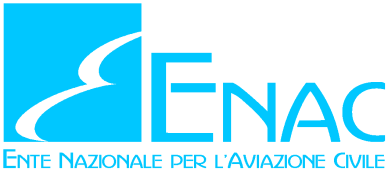 ATP(H) / IR / TYPE RATINGSPH SET- MET / MPHPROFICIENCY CHECK/ SKILL TEST/PRACTICAL TRAINING CHECK LISTRef.:Appendix 9 Reg. 1178/2011 ATPL  Type Rating Skill test                   MP    SP         SE      ME           Proficiency check  Training Record  IR                       Cognome:Applicant’s last name (s)Cognome:Applicant’s last name (s)Nome:Applicant’s last name (s)Firma del richiedente:Signature of applicantTipo di licenza:Type of licenceNumero:NumberStato:StateSINGLE/MULTI-PILOT  HELICOPTERS PRACTICAL TRAININGPRACTICAL TRAININGPRACTICAL TRAININGPRACTICAL TRAININGSKILL TEST OR PROFICIENCY CHECKSKILL TEST OR PROFICIENCY CHECKManœuvres/ProceduresInstructor  initials when training completedChkd inExaminer initials when test completedManœuvres/ProceduresFSTD    HInstructor  initials when training completedFSTD        HExaminer initials when test completedSECTION 1 – Pre-flight preparations and checksSECTION 1 – Pre-flight preparations and checksSECTION 1 – Pre-flight preparations and checksSECTION 1 – Pre-flight preparations and checksSECTION 1 – Pre-flight preparations and checksSECTION 1 – Pre-flight preparations and checksSECTION 1 – Pre-flight preparations and checksHelicopter exterior visual inspection: location of each item and purpose of inspectionPM(If performed in the helicopter)Cockpit inspectionP……..>          M1.3 Starting procedures, radio and     navigation equipment check, selection and setting of navigation and communication frequenciesP……..>          M1.4    Taxiing/ air taxiing in compliance with                air traffic control instructions or on instructions of an instructorP……..>          M1.5     Pre take-off procedures and checksP……..>  MSINGLE/MULTI-PILOT  HELICOPTERS PRACTICAL TRAININGPRACTICAL TRAININGPRACTICAL TRAININGPRACTICAL TRAININGSKILL TEST OR PROFICIENCY CHECKSKILL TEST OR PROFICIENCY CHECKManœuvres/ProceduresInstructor initials when training completedChkd inExaminer’s initials when test completedManœuvres/ProceduresFSTDHInstructor initials when training completed      FSTDHExaminer’s initials when test completedSECTION 2 – Flight manœuvres and proceduresSECTION 2 – Flight manœuvres and proceduresSECTION 2 – Flight manœuvres and proceduresSECTION 2 – Flight manœuvres and proceduresSECTION 2 – Flight manœuvres and proceduresSECTION 2 – Flight manœuvres and proceduresSECTION 2 – Flight manœuvres and proceduresTake-offs (various profiles)P…….>MSloping ground or crosswind  take-offs & landingsP….….>Take-off at maximum take-off mass (actual or simulated maximum take-off mass)P……..>Take-off with simulated engine failure shortly before reaching TDP, or DPATOP……..>          MTake-off with simulated engine failure shortly after reaching TDP, or DPATOP….….>          MClimbing and descending turns to specified headingsP….….>          MTurns with 30 degrees bank, 180 degrees to 360 degrees left and right, by sole reference to instrumentsP….….>          MAutorotative descentsP….….>          MFor single engine helicopters (SEH) autorotative landing or power recovery for multi engine helicopters (MEH) power recovery P….….>          MLandings various profilesP….….>          M   Go around or landing following           simulated engine failure before LDP or DPBLP….….>          M Landing following simulated engine failure after LDP or DPBLP….….>          MSECTION 3 – Normal and abnormal operations of the following systems and proceduresSECTION 3 – Normal and abnormal operations of the following systems and proceduresSECTION 3 – Normal and abnormal operations of the following systems and proceduresSECTION 3 – Normal and abnormal operations of the following systems and proceduresSECTION 3 – Normal and abnormal operations of the following systems and proceduresSECTION 3 – Normal and abnormal operations of the following systems and proceduresSECTION 3 – Normal and abnormal operations of the following systems and proceduresNormal and abnormal operations of the following systems and procedures:MA mandatory minimum of 3 items shall be selected from this sectionEngineP……..>Air conditioning (heating, ventilation)P……..>Pitot/ static systemP……..>Fuel SystemP……..>Electrical systemP……..>Hydraulic systemP……..>Flight control and Trim-systemP……..>Anti-icing and de- icing systemP……..>Autopilot/ Flight directorP……..>SINGLE/MULTI-PILOT HELICOPTERS PRACTICAL TRAININGPRACTICAL TRAININGPRACTICAL TRAININGPRACTICAL TRAININGSKILL TEST OR PROFICIENCY CHECKSKILL TEST OR PROFICIENCY CHECKSKILL TEST OR PROFICIENCY CHECKManœuvres/ProceduresInstructor  initials when training completedChkd inExaminer  initials when test completedExaminer  initials when test completedManœuvres/ProceduresFSTDHInstructor  initials when training completedFSTDHExaminer  initials when test completedExaminer  initials when test completed Stability augmentation devicesP……….> Weather radar, radio altimeter, transponderP……….> Area Navigation SystemP……….> Landing gear systemP……….> Auxiliary power unitP……….> Radio, navigation equipment, instruments flight management systemP……….>SECTION 4 – Abnormal and emergency proceduresSECTION 4 – Abnormal and emergency proceduresSECTION 4 – Abnormal and emergency proceduresSECTION 4 – Abnormal and emergency proceduresSECTION 4 – Abnormal and emergency proceduresSECTION 4 – Abnormal and emergency proceduresSECTION 4 – Abnormal and emergency proceduresSECTION 4 – Abnormal and emergency proceduresAbnormal and emergency proceduresMA mandatory minimum of 3 items shall be selected from this sectionA mandatory minimum of 3 items shall be selected from this sectionFire drills (including evacuation if applicable)P……….>Smoke control and removalP……….>Engine failures, shutdown and restart        at a safe height P……….>4.4     Fuel dumping (simulated)P……….>Tail rotor control failure (if applicable)P……….>  Tail rotor loss (if applicable)P……….>Helicopter may not be used for this exerciseIncapacitation of crew member — MPH onlyP……….>4.7    Transmission malfunctionP……….>4.8  Other emergency procedures as        outlined in the appropriate Flight ManualP……….>SECTION 5 – Instrument flight procedures (to be performed in IMC or simulated IMC)SECTION 5 – Instrument flight procedures (to be performed in IMC or simulated IMC)SECTION 5 – Instrument flight procedures (to be performed in IMC or simulated IMC)SECTION 5 – Instrument flight procedures (to be performed in IMC or simulated IMC)SECTION 5 – Instrument flight procedures (to be performed in IMC or simulated IMC)SECTION 5 – Instrument flight procedures (to be performed in IMC or simulated IMC)SECTION 5 – Instrument flight procedures (to be performed in IMC or simulated IMC)SECTION 5 – Instrument flight procedures (to be performed in IMC or simulated IMC)Instrument take-off: transition to instrument flight is required as soon  as possible after becoming airborneP*...……>Simulated engine failure during departureP*...……>MAdherence to departure and arrival routes and ATC instructionP*...……>MSINGLE/MULTI-PILOT HELICOPTERS PRACTICAL TRAININGPRACTICAL TRAININGPRACTICAL TRAININGPRACTICAL TRAININGSKILL TEST OR PROFICIENCY CHECKSKILL TEST OR PROFICIENCY CHECKSKILL TEST OR PROFICIENCY CHECKManœuvres/ProceduresInstructor  initials when training completedChkd inExaminer  initials when test completedExaminer  initials when test completedManœuvres/ProceduresFSTDHInstructor  initials when training completedFSTDHExaminer  initials when test completedExaminer  initials when test completedHolding ProceduresP*……….>3D operations to DH/A of 200ft.(60mt.) or to higher minima if required by the approach procedureP*……….>Manually, without flight director. Note: according to the AFM, RNP APCH procedures may require the use of autopilot or flight director. The procedure to be flown manually shall be chosen taken into account such limitations (for example, choose an ILS for 5.4.1 in the case of such limitation).P*……….>M  Manually with flight directorP*……….>M  With coupled autopilotP*……….>  Manually, with one engine simulated inoperative. (Engine failure has to be simulated during final approach before passing 1000ft. Above the aerodrome level until touchdown or until completion of the missed approach procedureP*……….>M2D operations down to the MDA/HP*……….>MGo-around with all engines operating on reaching DA/DH or MDA/MDHP*……….>  Other missed approach proceduresP*……….>  Go-around with one engine simulated inoperative or reaching DA/DH or MDA/MDHP*MIMC autorotation with power recoveryP*……….>MRecovery from unusual attitudesP*……….>MSECTION 6 – Use of optional equipmentSECTION 6 – Use of optional equipmentSECTION 6 – Use of optional equipmentSECTION 6 – Use of optional equipmentSECTION 6 – Use of optional equipmentSECTION 6 – Use of optional equipmentSECTION 6 – Use of optional equipmentSECTION 6 – Use of optional equipmentUse of optional equipmentP……….>Signature of TRI  (as applicable)Name of TRI (as applicable)Location and dataType & number of examiner LicenceSignature of TRE/SFEName of Examiner  TRE/SFE